Subject Based WorkEnglish  8/6/2020 This term, you are going to create a narrative/story focusing on your writing and technical skills. There are ten lessons in all, and we would like you to work on a minimum of ONE (or more able students TWO) of the tasks from the English Mastery Student Workbook found here.  We have included an answer book to help you review your work and check you haven’t made any mistakes. You can find this here. If your parents are trying to help you, there’s a guide for them too – but why not be resilient and explain it to them!So, this week, attempt Lesson 2, pages 7-12. Remember, to be resourceful and challenge yourself to complete all the tasks and read instructions carefully! You can make your own notes using lined paper or use your own lined notebook, if you have one. Don’t forget you can use the answer booklet to self-assess, check your answers and make corrections found  here. Writing takes time and concentration to do it well, so try to focus on the task and don’t rush through tasks-really think about you are writing. Enjoy being creative and improving your skills!In addition, we want you to work on your spelling!  These spellings will help with expanding your vocabulary helping to improve reading and writing. You can find the second week’s spellings  here . Remember, use your strategies: look, cover, write and check.  Also, if any of the words are unfamiliar, look them up using a dictionary or online.Finally, a reminder to be reading privately and completing Accelerated Reader quizzes for the books you have read.  Try to make time for at least 15 minutes reading a day.  Looking for an extension? How about creating a reading log or journal to show your teachers when you return to school. You could add pictures, author notes and personalise your journal?Maths 8/6/2020Please write any answers on paper, you do not need to print out any sheets (although feel free if you want to).Task 1: 30 mins on Maths box (click here) (click Ctrl and press)Scroll to the bottom on the page and Select W/B 4th  May 2020.Answer and mark the questions for Year 7. You could also do any previous weeks. Task 2: 30mins on PIXL timestables app (click here)Make sure that you click the allow AdobePractice your times tables. PIXL Login Year 7School ID - MF2916User ID - Surname and initial (eg Joe Bloggs = BloggsJ)Password - PASSWORDIf you cannot access PIXL please email Mr Ralph on the following ralphs@mayfield.portsmouth.sch.uk  with your: Name, Year, School Username, and Maths Class and he will try to help you.Extension new this week: 1) https://nrich.maths.org/13123 - Number Families – Have a go at this task instructions are on the page. 2) https://nrich.maths.org/6650 - Investigation skills to work on here and problem solving skills linked to money and coins. Instructions are on the page. Answer top left as usual. Remember to be resilient and have a go at these challenges, you could always email your teacher any challenges you have completed from the extension tasks just remember your name and class and the challenge title. Below are all the previous weeks extension challenges. Please do complete any of these as well if you have not done so already. Extension (previous week’s): If you did not get to complete these last week 1) https://nrich.maths.org/summingconsecutive - watch the video, answers the questions and mark using the solutions at the top left of the page.  2) https://nrich.maths.org/6571 - read and attempt the problem and check the solution as above. 3) Fibonacci Surprise - https://nrich.maths.org/11164 (We have looked at sequences – solution is at the top on left side). 4) Squares in rectangles - https://nrich.maths.org/4835 (Another problem looking for patterns -solution again top left)  5) https://nrich.maths.org/alwaysamultiple - Always a multiple, again solutions top left corner.6) https://nrich.maths.org/4957- Substitution Cipher – we have looked at substitution again solutions top left.7) https://nrich.maths.org/2670   - Puzzles involving additions of number 8) https://nrich.maths.org/7447  - Puzzles involving multiplication of numbers9)  https://nrich.maths.org/shifting- Investigate with number sequences 10) https://nrich.maths.org/peachestoday - This problem is linked to fractions so you can practice and investigate these skills. Answers top left.  Revision Activities:   https://mathsmadeeasy.co.uk/ks3-revision/ks3-maths/   This link takes you to Key Stage 3 revision.  For some topics revision and an online test is provided, for others it just has revision. Choose a topic to work on. There is lots of activities and revision on this site to be working through. Maths Dictionary link below: can check/learn some key mathematical concepts and spellings: http://www.amathsdictionaryforkids.com/dictionary.htmlScience 08/06/20Please write any answers on paper, you do not need to print out any sheets.This week you are going to think about acids and alkalis, where we find these substances in our everyday lives and their uses.Follow this this link (click here) to see the tasks you’ve been set on the Acids and Alkalis for the week. `You can check the answers to your previous weeks work by clicking here. Please make sure you are reviewing your previous work, marking it and using a different colour pen to make any corrections.Extension: Practical science Collect 3 glasses and 3 fairly dirty 2p coins, place a coin in each of the glasses then add some fizzy drink to one, some lemon juice to another and some water to the third. Leave them for an hour and then compare the coins to each other. What other liquids could you try?If you have any questions, or would like to send some examples of your work to us please email them to Miss Reilly – Reilly.Madison@Mayfield.portsmouth.sch.uk.PEThe key benefits of doing PE are enjoyment, challenge and improved mental health. Therefore we suggest that you should undertake 30 minutes of physical activity every day. This could include jogging, cycling, or some form of indoor exercise (for example Joe Wicks daily PE activity on YouTube) with other people in your household.You could also create a training log to record how your fitness progresses. Things you could record are:Distances and times achieved Heart rates How does your body feel?Plan for future sessionsArt8/6/208th June – Task 2 – Look at the sheet below. Copy it step by step adding your own facial features to the guidelines. This will help you with any portrait drawings in the future and this project too. Using these guidelines will enable you to achieve realistic proportions to the face. It will prevent you from accidently creating a face with a forehead too big or eyes too small for the face, unless of course this is your intention.  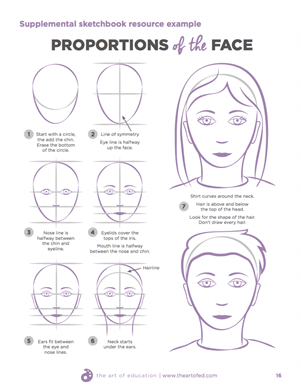 Dance8/6/20This half term you will be looking at a range of styles of dance, their background and key facts. You will expand already existing knowledge and challenge yourself with some retrieval questionStimuli based dance.Task 1: What is a stimuli/ stimulus in dance?Task 2: Research who Christopher Bruce is, where he trained and list some of his professional dance works.Task 3: Watch the following clip on YouTube here and as you watch describe the characters the dancers are playing and what props have been used thinking about how they make the performance more effective.If you do not have access to the internet think about a dance performance or show that you have seen. Drama8/6/20Add this weeks words to your Drama Dictionary with your definition. If you have access to the internet you can use the drama pages on BBC bitesize, you can use a dictionary or your own knowledge, you could also ask family members. Week 2 words;CharacterisationGestureMimeStill ImageFlash BackNarrationPlotGeography 8th June 2020 Year 7 Skills Home LearningOS MapAn OS Map shows the key features of the landscape including the roads, relief and facilities.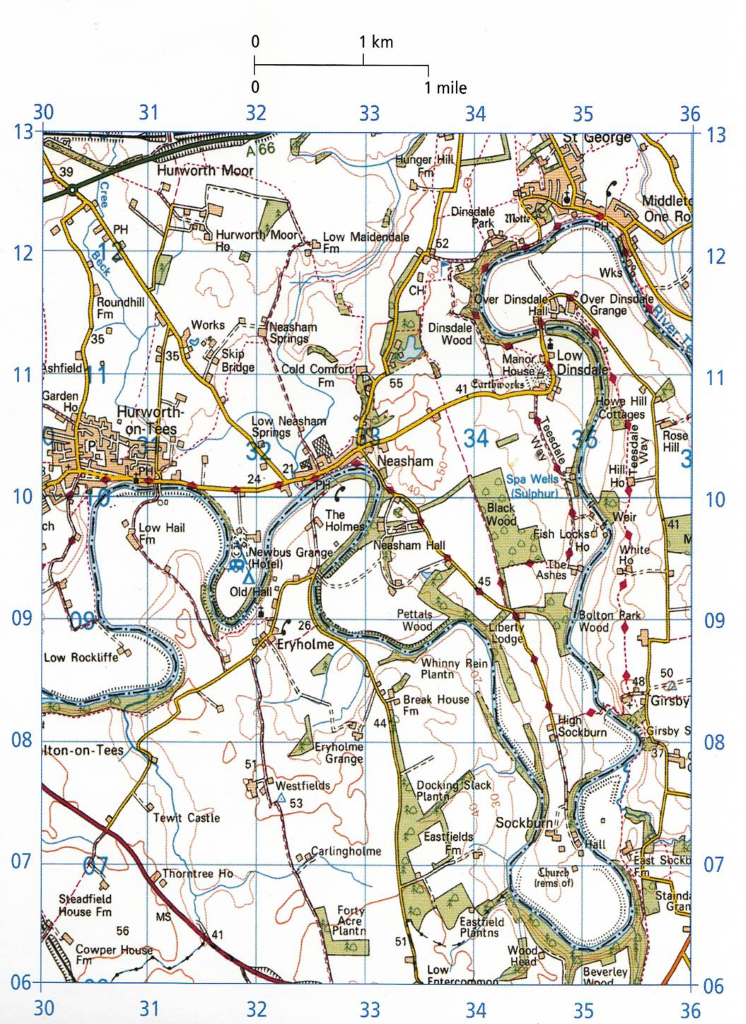 1) What is the name of the road in 3112?2) What is the height of the land in 3207?3) What is the name of the village in 3208?4) What river feature is found in 3407 and 3507?5) What is found at 323089?6) What is found at 349069?7) How far is it from Hurton on Tees to Neasham?Choropleth mapChoropleth maps show interval data (data that is linked, rather than data from different categories) as colours. They are shaded in using one colour, where the darker shades represent high numbers and the lighter shades represent low numbers.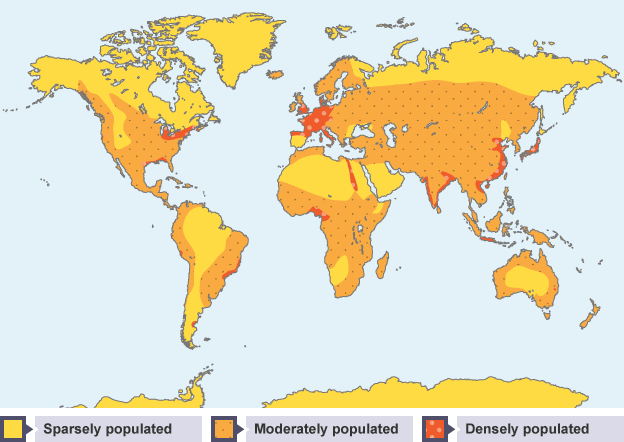 Locate 3 places which are sparsely populated. You may need to use a map/your phone.Locate two places which are densely populatedDescribe the distribution of densely populated areas. Remember GCSE A*: General Comment (state the trend, specific examples and any anomalies)Explain why these areas are densely populated.Proportional Symbol Map.Proportional symbols can be added to a map to show differences between places. The same symbol appears larger or smaller, depending on how something changes. Proportional symbols on maps could be used to show the number of wind farms within a country.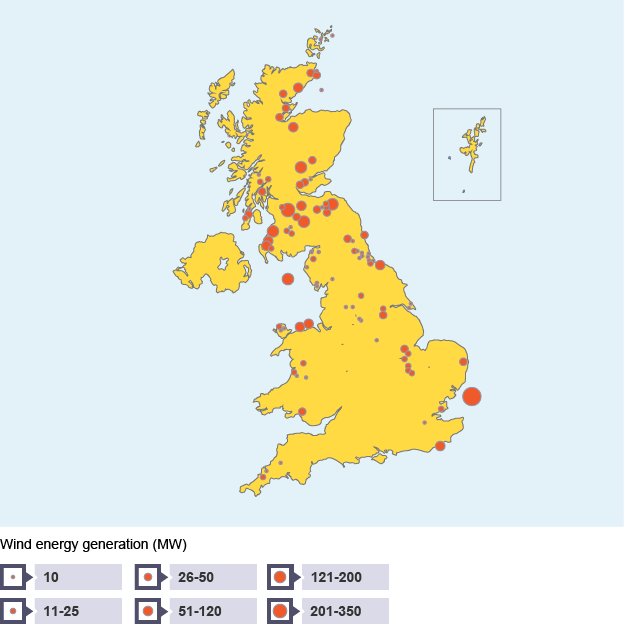 Using a map to help you, locate three places where wind farms are located.Describe the distribution of wind farms.  Remember GCSE A*: General Comment (state the trend, specific examples and any anomalies)Explain the advantages and disadvantages of wind energy.Desire Line MapDesire line maps show the movement of something from one place to another, for example commuters travelling to a nearby town or city from the surrounding area. 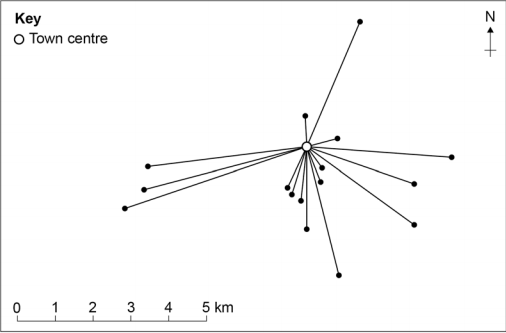 Describe the pattern shown on the map (GCSEA*)Plot the following information on the map: A) A person travelled 2.5 km from the south-west. B) A person travelled 4.5 km from the north-west.Suggest any additionally pieces of information that could improve this map.Any issues email Hughes-Hannah@mayfield.portsmouth.sch.ukHistory08/06/20Please note you cannot use Kerboodle on your mobile phones. If you cannot access Kerboodle please follow the alternative task instructions instead at the bottom of this table.Read the pages ‘4.5a and 4.5b What was life like in a medieval town?’ (Pages 86-89) in this link: https://en.calameo.com/read/00077772117a59cd2f548?authid=hurCkOYvSJj5&region  Task: answer the questions in the worksheet here. You don’t have to print out the sheet if you are not able to – you can just write your answers on a piece of paper or type them if you would prefer. IT/Computing08/6/20Since we started year 7, we have been learning different ways to interact with computer and understanding the systems, equipment and software involved. We don’t know how long we will not be in school for but we have planned a number of weeks tasks ‘just in case’ we are not back. Your tasks have been divided weekly with extension / depth tasks to be done. Click this link to view the tasks – you should be completing the week 7 tasks this week.Music8th June 2020PSHE8.6.20Last week, you started to think about the different communities that you are part of and the positive impact that you have within them. This week, you are going to continue to build on that learning.  Tasks: For each of the communities that you are part of, make a note of who helps in each of those communities, to ensure that you and others within the community are safe. How do each of these people help? For example, what do they do to ensure the safety of the people in the community? What could be done further to ensure that the people in each of these communities has a positive experience? Keep your work safe as we will continue to build on your learning.RE08/06/20Judaism continued: Noah’s ArkSpanishTopic: Overall retrieval plus current writingWeek beginning: 8th June 2020Task 1You are to follow the link to a Google Form retrieval quiz https://forms.gle/g7cq1jkYZjLWqHVcA  Please complete the relevant information with your name, class (if you know it) and your teacher. There are 10 questions and each question is worth 3 marks. You will be completing one of these retrieval quizzes every week so keep a track of your scores and see where your strengths are and where you need a bit more work on. Task 2Follow the link https://mayfieldschoolpo2.sharepoint.com/:b:/g/admin-staff/EYITNv7WRtdEvcuYNxOuMqABreS0XPk215EsYz0ZLSmMEQ  to the writing about what have you done during quarantine. Use the sentence builder to write a mini paragraph in Spanish explaining some of the activities you have done. All instructions are explained in the task. Once you have used the sentence builder to write your own mini paragraph, have a look at the follow-on activities and complete one of them.Share your writing with currierb@mayfield.portsmouth.sch.uk and get your work shared on social media and gain achievement points. Task 3 – Optional extraHave a look at http://linguacuisine.com:7000/ You can find it as an app as well https://linguacuisine.com/Here you can follow a recipe for traditional dishes from Spain and Spanish speaking countries. The instructions can be heard and/or read in both Spanish and English. Have a go at one of the recipes, the tortilla de patatas con cebolla is one of my favourites and an easy recipe to follow. Share your creations by emailing currierb@mayfield.portsmouth.sch.uk Technology08/06/20Choose an item within your home and complete a product analysis. This is where you describe your personal thoughts about what it looks like using ACCESSFM. Aesthetics (how it looks), Cost ( you could research this), Customer ( who uses it), Environment ( Link this to the materials it is made from), Size ( state a measurement), Safety (is there anything you should be aware of), Form/Function ( what is it used for and its shape), Materials/manufacture ( what is it made from and how?)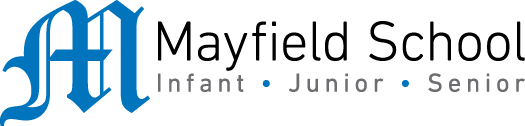 Dear Parent/Carer,Although the school is currently closed due to Coronavirus, we are continuing to provide educational tasks for your children to complete. In year 7, we suggest that children try to complete;1 hour per week of English, Maths and Science (ie 3 hours a week in total)30 minutes per week of Art, Dance, Drama, Geography, History, ICT, Music, PSHE, RE, Spanish and Technology (ie 5.5 hours a week in total)30 minutes of PE per day30 minutes of reading per dayHome learning tasks can be supplemented with work from a number of websites (see the school home learning page on the website for examples of these).  Teachers will set a weekly programme for your child to work through at home. This will be available for you to access on the school website every Monday. Please note that to access the work on a mobile or laptop you may need to install Word (available here for Android and here for Apple) and Powerpoint (available here for Android and here for Apple). If accessing the work on a laptop then pupils should be able to use Office 365 through their web browser and won't need to install any extra programs. If you have any problems accessing the work then please email: Mr Clark-Lyons (clark-lyons-richard@mayfield.portsmouth.sch.uk).Whilst it is important for your child to keep up with their learning at home, we appreciate that this can be a stressful time for children and adults. Looking after mental health is vital. Therefore, we suggest that the day is broken up into manageable learning chunks, interspersed with physical exercise, fun activities and time together as a family. Activities such as the 30 day lego challenge and the daily Joe Wicks PE lessons could be a good place to start. As well as educational learning, the children could also begin to learn different life skills – make a meal for the family, sew on a button, write a letter to a distant family member, bake a cake using a recipe book etc. We hope you are all keeping well and staying positive.TopicResourceActivitiesMedieval Life-Towns Part 2Kerboodle. Use this link https://www.kerboodle.com/users/login This will take you to the log in page. To log in follow the instructions in the activities box. To log in your need to enter the following detailsUsername:  this is your year code (19s-) followed by your surname and first initial, no gap and all in lower casePassword: this is your personal password you set last time. However if this is your first time on Kerboodle your password will be the same as your username. Once in you will be asked to reset your passwordSchool code: this is dp2, again no capital lettersEg if Miss S Rich was signing in for the 2nd  time it would like this thisUsername :19s-richsPassword: ***********School code:  dp2If you have forgotten your personal password email Miss Rich and she will reset your password and then you follow the process for signing in as though it was your first time (as below)If Miss Rich was signing in for the first time;Username :19s-richsPassword: 19s-richsSchool code:  dp2You will then go onto the main page showing the different subjects, click on KS3 History 4th edition box on the 3rd row down.Once in you will see 5 main boxes. This is the home pageTask 1Click on box 1- Digital books. Then click on the green ‘Invasion, Plague and Murder book’  At the bottom of the screen is a menu bar. In the ‘go to page’ box on the right of the bar type in 86-87. Read through this information, and then the information on 88-89, too. 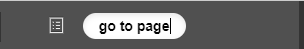 Read all four of these pages (you do not have to do the tasks). To make it easier to read change the screen to single page by clicking on this icon in the bottom menu bar   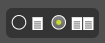 You can then scroll up and down to read it by using the hand over the page.If you need an overlay to help you read it, click on the overlay button also on the bottom menu bar.         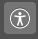 Make sure you read the information carefully.Task 2Return to the home page with the 5 main boxesJust underneath the boxes in small print you will see a link called ‘Due this week’ (which will have a 1 next to it) and click.‘End of lesson assessment’ will then appear and again click on this. And finally you will see the same title in a box on the right hand side called ‘Test material’. Click this.Work through the test questions (5 slides) and submit your work at the end. Your scores will be saved (only your teachers and yourself will be able to see them)If you cannot access this site or any of the tasks, please let your teacher know and do the  alternative task instead.ResourceLinkActivitiesOak National Academy Year 7 lesson 3https://www.thenational.academy/year-7/religion/judaism-3-noahs-ark-year-7-wk3-1Press ‘start lesson’ to begin. Do not take the quiz and press ‘next activity’ to take you to the videoWatch the video (18 mins) and pause if you need to.Press  ‘next activity’ to take you to the powerpoint. Press the arrow at the bottom of the presentation to move the slide forward (9 in total). There are 2 task for you to do – You only need to choose one. Either do the story (slides 2-7) or answer the questions (8-9) After you have read the powerpoint click ‘next activity’ to take you to the multiple choice quiz. Press ‘start quiz’. Once answered press ‘submit’ and then ‘view score’. Make sure you read the correct answers to any you got wrong.